M    Městys  Včelákov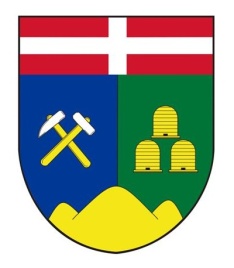 Dne 29. 3. 2019 v 16.00 hod. se koná v budově Úřadu městyse Včelákova 4. VEŘEJNÉ ZASEDÁNÍ ZASTUPITELSTVA MĚSTYSE.Program:Zpráva starosty (ČOV, komunikace,)Rozpočtová opatření č. 11/2018 a 1,2/2019Závěrečný účet 2018Záměr č. 1,2Přezkum hospodařeníProjektová dokumentace obec VyhnánovByty (nájmy, opravy, žádosti)LesyRůzné.Mgr. Roman Pacetti                                                                                       Jan Pejchamístostarosta                                                                                         starosta	Vyvěšeno:  22. 3. 2019                                                                                     Sejmuto:     29. 3. 2019                                                                                                                                                                             I elektronicky                                                                                       I elektronicky